Краевое государственное бюджетное учреждение «Центр содействия развитию семейных форм устройства «Эчган» «УТВЕРЖДЕНО»Директор КГБУ «Центр содействия развитиюсемейных форм устройства «Эчган»____________В.В. ВорокосоваСоставитель: социальный педагогТарасенко Татьяна ВалерьевнаПгт. Палана2018 годМастер – класс«Профориентация: как помочь подростку выбрать свое дело?».Тарасенко Татьяна Валерьевна, социальный педагог.Оборудование: презентация, анкеты-тесты, раздаточный материал, бумага, фломастеры.Участники: воспитатели КГБУ «ЦСРСФУ «Эчган»Время проведения мастер-класса: 45-50 минутВступление: Добрый день, уважаемые коллеги!Лучшим способом для самообучения является взаимообмен профессиональным опытом, совершенствование своей преподавательской деятельности в совместной деятельности. Оптимальной формой на сегодняшний день как раз и является мастер-класс.Что такое мастер-класс?Мастер-класс (от английского masterclass: master – лучший в какой-либо области + class – занятие, урок). Придя в русский язык, слово «мастер-класс» получило самое широкое значение – предлагаем одно из них, наиболее подходящее для нашей встречи:Мастер-класс – это эффективная форма передачи знаний и умений, обмена опытом обучения и воспитания, центральным звеном которой является демонстрация оригинальных методов освоения определенного содержания при активной роли всех участников занятия.Для проведения мастер-класса воспользуемся элементами методики критического мышления и проведем погружение в три стадии: вызова, осмысления и рефлексии.I. Стадия вызова: чтобы определить тему мастер-класса, предлагаем отведать сладкие угощения (конфеты), к которым прикреплены загадки:Перед кем все люди снимают шапки? (Парикмахер)Кому разрешается поворачиваться к королю спиной? (Кучер или шофер)Кто играет на публику? (Актёр)Какой водитель смотрит на землю свысока? (Пилот, лётчик, космонавт)Кто живёт и работает припеваючи? (Певцы)Без какого монтёра может наступить конец света? (Электрик)Кого поэтично называют лоцманами книжного моря? (Библиотекари)Кто заставляет моду пищать? (Модельер)Кто познаётся в беде? (Спасатели)Кто вас вгоняет в пот? (Банщик)Кто собирает дом по кирпичику? (Каменщик)Кто не сеет, не пашет, а за урожай отвечает? (Агроном)Как называют дирижёра банкета? (Тамада)Кого называют художниками по росписи ночного неба? (Пиротехник)Кто безнаказанно распиливает женщину пополам? (Фокусник)Кому в рот хор смотрит? (Дирижёр)Каким людям особенно любимо произведение А.Чехова «Дама с @»? (Программист)Мастер «топорной работы» – это... Кто? (Дровосек, лесоруб)Кто из ученых ворон считает? (Орнитолог)«Зверский» доктор – это… Кто? (Ветеринар)Кладовщик при документах – это... Кто? (Архивариус)Профессиональный подсказчик – это… Кто? (Суфлёр)Кто ищет положительное в преступлении и отрицательное в наказании? (Адвокат)Участники озвучивают отгадки.Мастер: Что объединяет Ваши ответы? Предложенные загадки позволяют нам представить, как многолик и разнообразен мир профессий. Напомню, что …Профессия (от лат. profession - «объявляю своим делом») - это исторически сложившиеся формы трудовой деятельности, для выполнения которых человек должен обладать определенными знаниями и навыками, иметь особые способности и развитые профессионально важные качества.Соц.педагог: Как правильно выбрать подходящую профессию, найти свое дело в жизни? Это сложная проблема. Доктор психологических наук, профессор Л.А.Головей говорил на этот счет: «Выбор профессии можно сравнить с решением сложной творческой задачи, причем задачи со многими неизвестными, когда требуется учесть множество факторов».(Предварительно целесообразно с учащимися провести тест «Готов ли ты к выбору профессии» (по методике О.Ягодкиной» и представить результаты опроса в графическом виде).Давайте, уважаемые коллеги, с высоты вашего жизненного опыта, попробуем составить формулу рационального выбора профессии. Участники предлагают свои варианты. Соц. педагог записывает их на доску, затем сводит предложенные варианты к трем слагаемым:Кто может помочь учащимся осознанно выбрать профессию?Варианты ответов: родственники, друзья, психологи, СМИ, ученые.Цель – взаимообмен профессиональным опытом в целях создания условий для формирования компетенций личностного самосовершенствования воспитанников, знакомства с принципом обоснованного выбора профессии.Задачи:познакомиться с наиболее востребованными профессиями в России, редкими и профессиями будущего;научиться выявлять степень готовности воспитанников к осознанному выбору профессии, оценивая личные склонности ребенка к определенному типу профессий;уметь классифицировать профессии в соответствии с типами, выделенными Е.А.Климовым;сформулировать типичные ошибки, возникающие у воспитанников при выборе профессии.Осмысление.Показ презентации для педагогов.Информационно-аналитический отдел.Задание:Познакомьтесь с рейтингом «Самые востребованные профессии в России в 2018 г.» Как бы Вы охарактеризовали труд этих специалистов: что является предметом их труда, какова степень сложности выполняемой ими работы? С чем связано подобное распределение профессий?1IT – специалист2Юрист3Личный водитель4Web-программист5Аудитор6Врач7Менеджер по закупкам8Инженер9Повар10Менеджер по персоналуПрочитайте список самых редких профессий в мире. Сформулируйте по одному требованию к особенностям личности представителей данных профессий.Титестер - дегустатор чая, оценивает по 50-60 образцов в день.Пастижер - специалист по изготовлению париков, искусственных усов, бород и бакенбардов.Сомелье - он знает все о винах и церемонии винопития.Гринкипер – дословно с английского языка название данной профессии можно перевести как «хранитель зелени». Основная задача гринкипера – поддержание спортивных газонов для игры в футбол, регби, бейсбол и т.п. в должном состоянии.Утрамбовщик – профессия, которая недавно появилась в метро на самых людных станциях. Главная обязанность такого человека – помогать людям пролезть в переполненный вагон с целью обеспечения своевременного отправления поездов.Внимательно рассмотрите иллюстрации и попробуйте назвать профессии, которые будут востребованы в будущем.Участники работают с раздаточным материалом.Специалист по труднодобываемым запасам нефтиЖурналист – агрегаторУрбанист, специалист по развитию территорийЭксперт в сфере альтернативной энергетикиСелекционер, специалист по генной инженерииGR – менеджерСпециалист по ведению бизнеса в АфрикеСиделкаУниверсальный солдатСпециалист по религиозным и национальным конфликтамПсихологический кабинет.Выступление педагог-психолога П.А. Черкасовой.Задание:Встав на позиции одного из своих учеников, выполните предложенный тест, заполнив анкету «Личные интересы».Подсчитайте, в каком столбце у Вас получилось больше всего положительных ответов.Ключ к тесту12345Человек - природаЧеловек - техникаЧеловек - человекЧеловек – знаковая системаЧеловек – художественный образПедагог-психолог интерпретирует результаты теста, кратко поясняя особенности каждого типа профессиии.Распределите предложенные профессии в соответствии с 5 типами, выделенными Е.А.Климовым (Здоровьесберегающая пауза: участники по очереди встают в соответствии с типом выбранной в начале классного часа профессии)Человек - природаЧеловек-техникаЧеловек-человекЧеловек – знаковая системаЧеловек - художественный образАгрономДровосекОрнитологВетеринарПилотЭлектрикКаменщикПиротехникСпасательТамадаСуфлерАдвокатБиблиотекарьПрограммистАрхивариусПарикмахерАктерПевецДирижерМодельерКитайский мудрей Конфуций сказал «Начните заниматься тем, что вам нравится, и вам не придется работать ни одного дня в жизни». Желаю, чтобы Ваша жизнь состояла сугубо из выходных дней.Заключение: Следует обратить внимание на то, что в технологии проведения мастер-класса главное – не сообщить и освоить информацию, а передать способы деятельности, будь то прием, метод, методика или технология. Сегодня мы:Использовали в качестве построения мастер-класса технологию критического мышления;Познакомились с некоторыми приемами, позволяющими аудитории самостоятельно озвучить проблему, тему, цели, задачи мастер-класса;Познакомились с «формулой рационального выбора профессии», пятью типами профессий Е.А.Климова;Изучили рейтинг востребованных, современных, необычных профессий;Применили диагностику для выявления личных запросов учащихся;Определив проблему, рассуждали, от кого зависит правильный профессиональный выбор учащихся и как его формировать;Получили весь необходимый методический материал для проведения воспитательных часов для воспитанников 14-18 лет.Тест «Готов ли ты к выбору профессии?»(методика О. Ягодкиной)Чтобы проверить, насколько школьник готов к выбору профессии, предложите ему ответить на вопросы анкеты «да» и или «нет», или поставить знак вопроса, если возникло сомнение.1. Знаешь ли ты:а) как называются профессии твоих родителей?б) какие учебные заведения они заканчивали?в) кем собираются стать твои друзья?2. Есть ли у тебя дело (хобби), которым ты занимаешься с интересом, желанием?3. Занимаешься ли ты углубленно каким-либо учебным предметом, например, на школьном факультативе?4. Можешь ли ты перечислить учебные заведения, имеющиеся в нашем городе?5. Читаешь ли ты книги о профессии?6. Беседовал ли с кем-нибудь о профессии?7. Помогаешь ли родителям в их работе?8. Бывал ли ты на встречах с представителями каких-либо профессий?9. Обсуждался ли в вашей семье вопрос о том, как выбрать профессию?10. Говорили ли в вашей семье о том, какими путями можно получать профессию?11. Знаешь ли ты, чем отличаются понятия «сфера деятельности» и «вид деятельности»?12. Обращался ли ты в центр профориентации или к школьнолгу психологу по поводу выбора профессии?13. Занимался ли дополнительно - с репетиторами или самостоятельно, чтобы лучше освоить какой-либо школьный предмет?14. Думал ли ты о применении своих способностей, талантов в профессиональной деятельности?15. Готов ли ты сделать профессиональный выбор?16. Выполнял ли ты тест на выявление своих способностей к какой-либо профессии?17. Занимался ли ты в УПК по специальности, близкой к той, о которой мечтаешь?18. Знаешь ли ты, какие профессии пользуются большим спросом на рынке труда?19. Как ты думаешь, человек с профессиональным образованием легче найти работу, чем выпускнику общеобразовательной школы?20. Знаешь ли ты, чего будешь добиваться в своей будущей профессиональной деятельности?21. Умеешь ли ты искать информацию о профессиях и о состоянии рынка труда?22. Работал ли ты когда-либо в свободное время, например, на каникулах?23 Советовался ли ты с учителями по вопросу профессионального выбора?24. Считаешь ли ты, что профессионализм приходит к специалисту с годами?25. Обращался ли ты в службу занятости, чтобы узнать, какие профессии сейчас нужны, а какие - нет?26. Занимаешься ли ты в кружке, секции, спортивной или музыкальной школе?27. Зависит ли материальное благополучие от опыта работы?28. Зависит ли материальное благополучие от уровня образования и профессионального мастерства?А теперь подсчитай все ответы «да». К этой сумме прибавь по полбалла за каждый вопросительный знак. Ответы «нет» не считаются.21-28 баллов. Ты молодец! Задался целью и уверенно к ней идешь. Выбрать профессию тебе будет гораздо легче, чем другим. Ты практически готов сделать этот серьезный шаг.11-20 баллов. Что же, неплохо. Ты активно занимаешься само¬образованием - заботишься о своем будущем. Но этого явно недоста¬точно для правильного выбора профессии. Похоже, ты упустил кое-что необходимое для этого. Не волнуйся, все еще можно наверстать.0—10 баллов. Удивительно, что ты заинтересовался этим тестом. Значит, все же не равнодушен к своему будущему-. А раз так, то учти: выбор профессии - один из самых важных шагов в жизни; ты сдела¬ешь его правильно, когда на большинство приведенных вопросов сможешь ответить положительно.Тест «Личные интересы»Выберите из предложенных вариантов ответов наиболее подходящий к каждому утверждению. Свой выбор занесите в анкету «Личные интересы».Варианты ответов:Скорее да, чем нет +Определенно нравится ++Очень нравится +++Скорее не нравится, чем нравится -Не нравится - -Совсем не нравится - - -Утверждения:1а. Ухаживать за животными.1б. Обслуживать приборы, машины, другие механизмы.2а. Помогать больным, лечить их.2б. Составлять таблицы, схемы, программы.3а. Следить за качеством иллюстраций, плакатов.3б. Следить за состоянием, развитием растений.4а. Обрабатывать материалы (дерево, ткань, пластмассу).4б. Рекламировать, продавать товары.5а. Обсуждать научно – популярные книги.5б. Обсуждать художественные книги, кино.6а. Выращивать цыплят, утят, котят.6б. Третировать товарищей в том, что они безответственно относятся к своим поручениям.7а. Копировать рисунки, изображения.7б. Управлять каким, либо грузовым транспортом.8а. Отыскивать, объяснять людям сведения в справочном бюро, проводить экскурсии.8б. Оформлять художественные витрины, выставки, участвовать в концерте.9а. Ремонтировать вещи, одежду, жилище.9б. Искать и исправлять ошибки в текстах, таблицах, рисунках.10а. Лечить животных.10б. Выполнять вычисления, расчеты.11а. Выводить новые сорта растений.11б. Конструировать, проектировать.12а. Разбирать споры, ссоры между людьми.12б. Разбираться, уточнять, приводить в порядок схемы, чертежи, таблицы.13а. Наблюдать, изучать работу кружков художественной самодеятельности.13б. Наблюдать и изучать жизнь насекомых.14а. Обслуживать и налаживать медицинские приборы.14б. Оказывать медицинскую помощь при ранениях.15а. Составлять точные описания, отчеты о наблюдаемых явлениях.15б. Художественно описывать, изображать события.16а. Делать лабораторные анализы в больнице.16б. Принимать, осматривать, лечить больных.17а. Красить или расписывать стены.17б. Осуществлять сборку машин или изделий.18а. Организовывать экскурсии, походы.18б. Играть на сцене.19а. Изготовлять по чертежам детали.19б. Заниматься черчением, копировать чертежи, карты.20а. Вести борьбу с вредителями растений.20б. Работать на компьютере.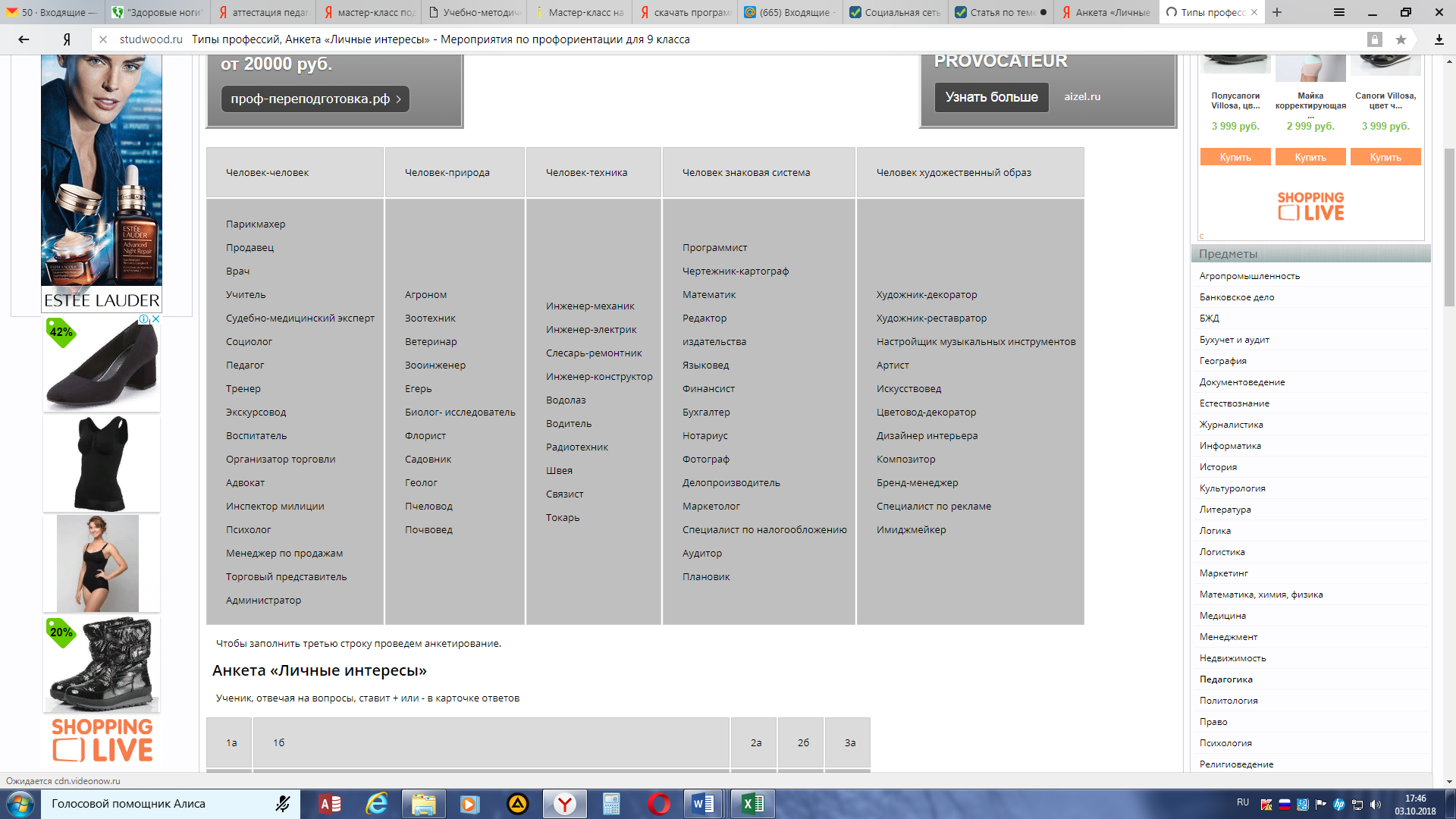 «хочу»                               + (интересы, желания, склонности личности)«могу»                                  + (человеческие возможности – физиологические и психологические, образовательные ресурсы личности, способности, состояние здоровья)«надо» (потребности общества в кадрах, потребности рынка труда)